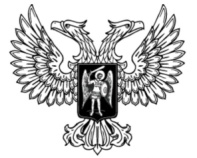 ДОНЕЦКАЯ НАРОДНАЯ РЕСПУБЛИКАЗАКОНО ПРОФЕССИОНАЛЬНЫХ СОЮЗАХПринят Постановлением Народного Совета 29 июня 2015 года(С изменениями, внесенными Законамиот 30.04.2016 № 127-IНС, от 22.06.2018 № 235-IНС,от 05.04.2019 № 28-IIНС,от 14.11.2019 № 71-IIНС)(В тексте Закона слова «Совет Министров» в соответствующем числе и падеже заменены словом «Правительство» в соответствующем числе и падеже согласно Закону от 05.04.2019 № 28-IIНС)Настоящий Закон устанавливает правовые основы создания профессиональных союзов, полномочия, гарантии деятельности и защиты прав профессиональных союзов, их организаций, объединений профессиональных союзов, а также регулирует отношения профессиональных союзов, их организаций, объединений профессиональных союзов с органами государственной власти, органами местного самоуправления, работодателями, их объединениями, иными лицами в Донецкой Народной Республике.(Преамбула изложена в новой редакции в соответствии с Законом от 22.06.2018 № 235-IНС)РАЗДЕЛ IОБЩИЕ ПОЛОЖЕНИЯСтатья 1. Основные термины, используемые в настоящем Законе1. В настоящем Законе применяемые термины используются в следующем значении:1) профессиональный союз (далее − профсоюз) – добровольное некоммерческое общественное объединение граждан, связанных общими производственными, профессиональными интересами по роду их деятельности (обучения), создаваемое в целях представительства и защиты их социально-трудовых прав и интересов;(Пункт 1 части 1 статьи 1 с изменениями, внесенными в соответствии с Законом от 22.06.2018 № 235-IНС) 2) организации профсоюза (профсоюзные организации) – структурные подразделения профсоюза, определенные его уставом, реализующие полномочия, предусмотренные уставом профсоюза и настоящим Законом;(Пункт 2 части 1 статьи 1 изложен в новой редакции в соответствии с Законом от 22.06.2018 № 235-IНС)3) член профсоюза – лицо (работник, временно не работающий, пенсионер, учащийся, студент), вступившее в профсоюз и состоящее на учете в организации профсоюза, признающее устав профсоюза и уплачивающее профсоюзные взносы;(Пункт 3 части 1 статьи 1 с изменениями, внесенными в соответствии с Законом от 22.06.2018 № 235-IНС)4) первичная профсоюзная организация (далее – первичная организация) – организация профсоюза, объединяющая не менее трех членов профсоюза, работающих, как правило, на одном предприятии, в учреждении, организации, или у физического лица, использующего наемный труд, обучающихся в одном учебном заведении, пенсионеров, временно не работающих лиц;(Пункт 4 части 1 статьи 1 с изменениями, внесенными в соответствии с Законом от 22.06.2018 № 235-IНС)5) территориальная (местная) профсоюзная организация (далее – территориальная (местная) организация) – организация профсоюза, объединяющая не менее двух первичных организаций профсоюза, действующих на разных предприятиях, учреждениях, организациях, учебных заведениях или действующих в пределах определенной отрасли, вида деятельности административно-территориальной единицы (города, района в городе, района, села, поселка и пр.);6) (Пункт 6 части 1 статьи 1 утратил силу в соответствии с Законом от 22.06.2018 № 235-IНС)7) республиканское объединение (федерация) профсоюзов (далее – объединение профсоюзов) – добровольное объединение профсоюзов, действующее на большей части территории Донецкой Народной Республики в соответствии с договором (соглашением) о создании соответствующего объединения;(Пункт 7 части 1 статьи 1 изложен в новой редакции в соответствии с Законом от 22.06.2018 № 235-IНС)8) профсоюзный орган – орган, образованный в соответствии с уставом профсоюза, объединения профсоюзов, положением об организации профсоюза;(Пункт 8 части 1 статьи 1 изложен в новой редакции в соответствии с Законом от 22.06.2018 № 235-IНС)9) профсоюзный представитель – руководитель профсоюза, его организации, объединения профсоюзов, профсоюзного органа, профорганизатор, профгруппорг, другое лицо, уполномоченное на представительство уставом профсоюза, объединения профсоюзов или решением профсоюзного органа;(Пункт 9 части 1 статьи 1 с изменениями, внесенными в соответствии с Законом от 22.06.2018 № 235-IНС)10) работник – физическое лицо, работающее на основании трудового договора на предприятии, в учреждении, организации, или у физического лица, использующего наемный труд, стажер (ученик), на которого распространяется законодательство о труде;11) работодатель – юридическое лицо (предприятие, учреждение, организация) или физическое лицо, использующее наемный труд, с которым работник состоит в трудовых отношениях;12) социальный диалог – система взаимоотношений между работниками (представителями работников), работодателями (представителями работодателей), органами государственной власти, органами местного самоуправления в целях формирования государственной социальной и экономической политики, регулирования трудовых, социальных, экономических отношений;(Пункт 12 части 1 статьи 1 с изменениями, внесенными в соответствии с Законом от 22.06.2018 № 235-IНС)13) коллективно-договорные отношения – отношения между сторонами социального диалога различного уровня, регулируемые через систему коллективных договоров и соглашений.2. Иные термины применяются в том значении, в котором они используются в других законах Донецкой Народной Республики.Статья 2. Право граждан на объединение в профсоюзы(Наименование статьи 2 с изменениями, внесенными в соответствии с Законом от 22.06.2018 № 235-IНС)1. Граждане имеют право на основе волеизъявления без какого-либо разрешения создавать профсоюзы, вступать в них и выходить из них на условиях и в порядке, определенном их уставами, принимать участие в работе профсоюзов.2. Членами профсоюза могут быть также иностранные граждане и лица без гражданства, законно находящиеся на территории Донецкой Народной Республики, за исключением случаев, установленных законами или международными договорами Донецкой Народной Республики.(Часть 2 статьи 2 изложена в новой редакции в соответствии с Законом от 22.06.2018 № 235-IНС)3. Профсоюзы имеют право создавать свои организации и объединения по отраслевому, территориальному или иному признаку.4. Профсоюзы, объединение профсоюзов имеют право сотрудничать с профсоюзами других государств, вступать в международные профсоюзные и другие объединения и организации, заключать с ними договоры, соглашения.(Часть 4 статьи 2 с изменениями, внесенными в соответствии с Законом от 22.06.2018 № 235-IНС)5. От имени членов профсоюза, трудящихся определенной отрасли или вида профессиональной деятельности имеет право выступать только один профсоюз (его организации), который входит в республиканское объединение профсоюзов и легализирован в установленном настоящим Законом порядке или в соответствии с нормативными правовыми актами Донецкой Народной Республики.(Часть 5 статьи 2 изложена в новой редакции в соответствии с Законом от 22.06.2018 № 235-IНС)6. От имени членов профсоюзов, трудящихся всех отраслей (видов профессиональной деятельности) может выступать только одно республиканское объединение профсоюзов, которое легализировано в установленном настоящим Законом порядке или в соответствии с нормативными правовыми актами Донецкой Народной Республики.Статья 3. Правовая основа деятельности профсоюзов1. Законодательство о профсоюзах основывается на Конституции Донецкой Народной Республики и состоит из настоящего Закона, других законов и иных нормативных правовых актов Донецкой Народной Республики. Если ратифицированным международным договором установлены иные, более высокие гарантии, чем те, которые предусмотрены настоящим Законом, применяются правила международного договора.(Часть 1 статьи 3 с изменениями, внесенными в соответствии с Законом от 22.06.2018 № 235-IНС)2. Законы и нормативные правовые акты Донецкой Народной Республики не могут ограничивать права и гарантии деятельности профсоюзов, предусмотренные настоящим Законом, за исключением случаев, предусмотренных Законом Донецкой Народной Республики «Об особых правовых режимах».(Часть 2 статьи 3 с изменениями, внесенными в соответствии с Законом от 22.06.2018 № 235-IНС)Статья 4. Сфера действия Закона1. Действие настоящего Закона распространяется на все предприятия, учреждения, организации, независимо от формы собственности и вида деятельности, другие юридические и физические лица, а также органы государственной власти и органы местного самоуправления.2. Права и гарантии деятельности профсоюзов, их организаций и объединений, закрепленные настоящим Законом, распространяются на все организации профсоюзов, в том числе находящиеся за пределами Донецкой Народной Республики, на объединения профсоюзов, профсоюзные органы, профсоюзных представителей в пределах их полномочий.(Часть 2 статьи 4 с изменениями, внесенными в соответствии с Законом от 22.06.2018 № 235-IНС)3. Особенности применения настоящего Закона и порядок создания профсоюзов (их организаций и объединений), объединяющих судей, прокуроров, военнослужащих, сотрудников органов внутренних дел Донецкой Народной Республики, лиц рядового и начальствующего состава государственной оперативно-спасательной службы, Совета Безопасности Донецкой Народной Республики, таможенных органов Донецкой Народной Республики и уполномоченных органов по контролю за оборотом наркотических и психотропных веществ, определяются специальными законами.(Часть 3 статьи 4 с изменениями, внесенными в соответствии с Законом от 30.04.2016 № 127-IНС)4. Определение «профсоюз» и производные от него определения могут использовать в своем наименовании лишь те общественные объединения, которые созданы, легализированы и осуществляют свою деятельность на основании настоящего Закона.(Часть 4 статьи 4 с изменениями, внесенными в соответствии с Законом от 22.06.2018 № 235-IНС)Статья 5. Независимость профсоюзов1. Профсоюзы независимы в своей деятельности от органов государственной власти, органов местного самоуправления, работодателей, их объединений, политических партий и других общественных объединений, им не подотчетны и не подконтрольны.(Часть 1 статьи 5 с изменениями, внесенными в соответствии с Законом от 22.06.2018 № 235-IНС)2. Профсоюзы самостоятельно разрабатывают и утверждают уставы, структуру, определяют приоритетные направления деятельности профсоюзов, объединений профсоюзов, образуют профсоюзные органы, организуют свою деятельность, проводят собрания, конференции, съезды и другие мероприятия, не запрещенные законодательством Донецкой Народной Республики.(Часть 2 статьи 5 с изменениями, внесенными в соответствии с Законом от 22.06.2018 № 235-IНС)3. Запрещается всякое вмешательство органов государственной власти, органов местного самоуправления и их должностных лиц, работодателей и их объединений в деятельность профсоюзов, которое может повлечь за собой ограничение прав профсоюзов или воспрепятствовать законному осуществлению их уставной деятельности, за исключением случаев, предусмотренных законодательством Донецкой Народной Республики.(Часть 3 статьи 5 с изменениями, внесенными в соответствии с Законом от 22.06.2018 № 235-IНС)4. Руководители предприятий, учреждений, организаций и их заместители, физические лица, использующие наёмный труд, не могут быть членами выборных профсоюзных органов.(Часть 4 статьи 5 с изменениями, внесенными в соответствии с Законом от 22.06.2018 № 235-IНС)Статья 6. Запрещение дискриминации граждан по признаку принадлежности к профсоюзам1. Принадлежность или непринадлежность к профсоюзам не влечет за собой каких-либо ограничений трудовых, социально-экономических, политических, личных прав и свобод граждан, гарантированных Конституцией Донецкой Народной Республики и законодательством Донецкой Народной Республики.(Часть 1 статьи 6 с изменениями, внесенными в соответствии с Законом от 22.06.2018 № 235-IНС)2. Запрещаются любые ограничения прав или установление преимуществ при приеме на работу, при заключении, изменении или расторжении трудового договора по причине принадлежности или не принадлежности к профсоюзу или определенному профсоюзу, вступлению или выходу из него.3. Запрещается воздействие на лиц угрозой или другими неправомерными действиями с целью препятствования вступлению в профсоюз, понуждения к переходу из одного профсоюза в другой, прекращения деятельности профсоюза, его организаций.Статья 7. Цель и задачи профсоюзов1. Основной целью профсоюзов является осуществление представительства и защиты трудовых, социальных и экономических прав и интересов членов профсоюза.2. Основными задачами профсоюзов являются:1) представительство коллективных и индивидуальных прав и интересов членов профсоюзов в отношениях с работодателями, органами государственной власти и органами местного самоуправления, участие в осуществлении социального диалога на всех его уровнях;2) защита трудовых, социальных и экономических прав и интересов членов профсоюзов, прав и интересов лиц, застрахованных в системе государственного социального страхования;3) осуществление профсоюзного контроля соблюдения работодателями, должностными лицами законодательства о труде, в том числе по вопросам трудового договора (контракта), рабочего времени и времени отдыха, оплаты труда, гарантий и компенсаций, льгот и преимуществ, а также по другим социально-экономическим вопросам в организациях, в которых работают члены данного профсоюза, и требование устранения выявленных нарушений;4) участие в осуществлении законодательной, иной нормотворческой деятельности, коллективно-договорном регулировании социально-трудовых отношений, в формировании государственной и социальной политики;5) участие в управлении системой государственного социального страхования от имени застрахованных лиц в соответствии с законодательством о государственном социальном страховании;6) информирование членов профсоюзов и общественности о деятельности профсоюзов, их организаций, объединений профсоюзов;7) организация и содействие оздоровлению и отдыху членов профсоюзов и членов их семей, развитию художественной самодеятельности, физической культуры и спорта.(Часть 2 статьи 7 изложена в новой редакции в соответствии с Законом от 22.06.2018 № 235-IНС)3. Цель и задачи профсоюза определяются в уставе в зависимости от особенностей сферы его деятельности с учетом положений, предусмотренных частями 1 и 2 настоящей статьи.Цель и задачи объединения профсоюзов определяются уставом этого объединения с учетом положений, предусмотренных частями 1 и 2 настоящей статьи, а также соглашения о его создании.(Часть 3 статьи 7 введена Законом от 22.06.2018 № 235-IНС)Статья 8. Общие принципы деятельности профсоюзовПрофсоюз организует свою деятельность на принципах:1) равенства всех членов профсоюза, всех профсоюзных организаций и выборных органов;2) законности деятельности профсоюза, его организаций и выборных органов;3) коллегиальности в принятии решений, свободы диалога, уважения и учета мнения меньшинства до принятия решения;4) единства, солидарности и взаимной поддержки действий всех профсоюзных организаций, их выборных органов;5) самостоятельности профсоюзных организаций и их выборных органов в решении стоящих перед ними задач в пределах предоставленных полномочий;6) открытости и гласности в работе всех организационных звеньев профсоюза;7) отчетности выборных органов профсоюза перед членами профсоюза, их избравшими, а также вышестоящими органами.(Статья 8 изложена в новой редакции в соответствии с Законом от 22.06.2018 № 235-IНС)Статья 9. Членство в профсоюзах1. Членами профсоюзов могут быть лица, которые работают на предприятии, в учреждении, организации независимо от формы собственности и подведомственности, у физического лица, использующего наемный труд, временно не работающие лица, пенсионеры, лица, которые обучаются в учебных заведениях,2. Каждый свободно выбирает профсоюз, в который он желает вступить. Основанием для вступления является заявление о вступлении в профсоюз, поданное в организацию профсоюза. При создании профсоюза прием в него осуществляется учредительным собранием (съездом, конференцией).(Часть 2 статьи 9 с изменениями, внесенными в соответствии с Законом от 22.06.2018 № 235-IНС)3. Уставом профсоюза может быть предусмотрено членство в профсоюзе лиц, занятых независимой профессиональной творческой деятельностью, членов фермерских хозяйств, физических лиц-предпринимателей, пенсионеров, временно не работающих лиц, иных лиц.(Абзац первый части 3 статьи 9 с изменениями, внесенными в соответствии с Законом от 22.06.2018 № 235-IНС)Уставами профсоюзов могут устанавливаться ограничения относительно одновременного членства в нескольких профсоюзах.(Абзац второй части 3 статьи 9 с изменениями, внесенными в соответствии с Законом от 22.06.2018 № 235-IНС)Статья 10. Профсоюзы и государство Государство гарантирует соблюдение прав профсоюзов.2. Государство признает профсоюзы полномочными представителями работников и других лиц, интересы которых представляют профсоюзы, их организации и объединения профсоюзов, представителями их трудовых, социальных, экономических прав и интересов, сотрудничает с профсоюзами в осуществлении полноценного социального диалога с работодателями и их объединениями.Статья 11. Создание профсоюза1. Профсоюзы создаются на основе равноправия их членов, по профессиональному, производственно-отраслевому либо производственно-территориальному принципу.2. Профсоюз создается по инициативе группы лиц, связанных общими интересами по роду экономической, производственной, непроизводственной, профессиональной деятельности. Такими группами лиц созывается учредительное собрание (съезд, конференция), на котором утверждается устав и формируются профсоюзные органы.3. Решения, принятые по итогам собрания (съезда, конференции), оформляются протоколом.4. Протокол учредительного собрания (съезда, конференции) должен содержать сведения о:1) дате и месте проведения учредительного собрания (съезда, конференции);2) лицах, принимавших участие в учредительном собрании (съезде, конференции) согласно части 7 настоящей статьи;(Пункт 2 части 4 статьи 11 с изменениями, внесенными в соответствии с Законом от 22.06.2018 № 235-IНС)3) решении о создании профсоюза, организации профсоюза, объединения профсоюзов;(Пункт 3 части 4 статьи 11 с изменениями, внесенными в соответствии с Законом от 22.06.2018 № 235-IНС)4) основной цели и задачах деятельности (для профсоюзов и объединения профсоюзов, осуществляющих свою деятельность на основании устава);(Пункт 4 части 4 статьи 11 с изменениями, внесенными в соответствии с Законом от 22.06.2018 № 235-IНС)5) решении об определении наименования, места нахождения (юридического адреса) профсоюза, организации профсоюза, объединения профсоюзов;(Пункт 5 части 4 статьи 11 изложен в новой редакции в соответствии с Законом от 22.06.2018 № 235-IНС)6) решении об утверждении устава профсоюза, объединения профсоюзов (решении об осуществлении деятельности на основании устава профсоюза − для организации профсоюза);(Пункт 6 части 4 статьи 11 изложен в новой редакции в соответствии с Законом от 22.06.2018 № 235-IНС)7) решении об избрании выборных органов профсоюза, организации профсоюза, объединения профсоюзов в соответствии с утвержденным уставом;(Пункт 7 части 4 статьи 11 изложен в новой редакции в соответствии с Законом от 22.06.2018 № 235-IНС)8) решении об избрании руководителя, в том числе руководителей выборных органов профсоюза, организации профсоюза, объединения профсоюзов в соответствии с утвержденным уставом.(Пункт 8 части 4 статьи 11 изложен в новой редакции в соответствии с Законом от 22.06.2018 № 235-IНС)5. В протоколе учредительного собрания (съезда, конференции) могут указываться сведения и о других принятых решениях относительно создания и (или) деятельности профсоюза, организации профсоюза, объединения профсоюзов.(Абзац первый части 5 статьи 11 с изменениями, внесенными в соответствии с Законом от 22.06.2018 № 235-IНС)Протокол учредительного собрания (съезда, конференции) подписывается председательствующим и секретарем.6. Деятельность от имени профсоюзов, объединения профсоюзов, о создании которых не уведомлено в установленном порядке, кроме действий, связанных с уведомлением о создании, запрещается.Указанные требования применяются в отношении решений о создании новых профсоюзов, объединения профсоюзов, а также в связи с реорганизацией профсоюзов, объединения профсоюзов.(Часть 6 статьи 11 изложена в новой редакции в соответствии с Законом от 22.06.2018 № 235-IНС)7. Неотъемлемой частью протокола учредительного собрания (съезда, конференции) членов профсоюза является список лиц, принимавших участие в учредительном собрании (съезде, конференции), заверенный руководителем республиканского профсоюза или территориальной (местной) организации профсоюза. В отношении объединения профсоюзов указывается полное наименование, место нахождения (юридический адрес), фамилия, имя и отчество полномочного представителя профсоюза. Указанные данные заверяются подписью полномочного представителя профсоюза.(Часть 7 статьи 11 изложена в новой редакции в соответствии с Законом от 22.06.2018 № 235-IНС)Статья 12. Уставы профсоюзов1. Профсоюзы действуют в соответствии с законодательством и своими уставами.Уставы профсоюзов принимаются съездами, конференциями, учредительными и общими собраниями членов профсоюзов соответствующего уровня и не должны противоречить законодательству. Устав профсоюза должен содержать:1) статус и полное наименование профсоюза, его сокращенное наименование (при наличии), место нахождения (юридический адрес);(Пункт 1 части 2 статьи 12 с изменениями, внесенными в соответствии с Законом от 22.06.2018 № 235-IНС)2) основную цель и задачи профсоюза;3) условия и порядок приема в члены профсоюза и выхода из профсоюза;(Пункт 3 части 2 статьи 12 с изменениями, внесенными в соответствии с Законом от 22.06.2018 № 235-IНС)4) права, обязанности членов профсоюза, условия, порядок и основания исключения из членов профсоюза;5) территориальную, отраслевую или профессиональную сферу деятельности;6) организационную структуру профсоюза, полномочия его организаций, выборных органов, порядок формирования их состава;7) условия, сроки, порядок созыва собраний (съездов, конференций) членов профсоюза и порядок принятия ими решений;(Пункт 7 части 2 статьи 12 с изменениями, внесенными в соответствии с Законом от 22.06.2018 № 235-IНС)8) порядок и сроки отчетности выборных органов профсоюза перед членами профсоюза, порядок осуществления контроля за деятельностью выборных органов профсоюза;9) источники поступления (формирования) денежных средств и их целевое использование;10) порядок осуществления хозяйственной деятельности, необходимой для выполнения уставных задач профсоюза;11) порядок внесения изменений в устав профсоюза;12) условия и порядок прекращения деятельности (ликвидации, реорганизации) профсоюза и разрешение имущественных вопросов.(Пункт 12 части 2 статьи 12 с изменениями, внесенными в соответствии с Законом от 22.06.2018 № 235-IНС)3. В уставе профсоюза могут быть предусмотрены и иные положения, касающиеся особенностей создания и функционирования определенного профсоюза, если это не противоречит законодательству Донецкой Народной Республики.В рамках полномочий, предусмотренных уставом, высшие по статусу профсоюзные органы могут утверждать положения об организациях профсоюза.(Часть 3 статьи 12 с изменениями, внесенными в соответствии с Законом от 22.06.2018 № 235-IНС)Статья 13. Устав объединения профсоюзов1. Объединение профсоюзов действует в соответствии с законодательством и своим уставом.Устав объединения профсоюзов принимается (утверждается) съездом или конференцией полномочных представителей всех профсоюзов, которые являются его основателями (участниками), и не должен противоречить законодательству.2. Устав объединения профсоюзов должен содержать:1) дату и место заключения соглашения о создании объединения;2) статус и полное наименование объединения, его сокращенное наименование (при наличии), место нахождения (юридический адрес);3) территориальную, отраслевую или профессиональную сферу деятельности объединения;4) основную цель и задачи объединения;5) условия и порядок приема новых членов в объединение и выхода из него;6) права и обязанности членов объединения;7) организационную структуру объединения;8) полномочия выборных органов объединения, порядок их формирования и сроки деятельности;9) условия, сроки, порядок созыва съездов (конференций) объединения, порядок принятия ими решений и перечень вопросов, отнесенных к их компетенции;10) источники поступления (формирования) денежных средств объединения и их целевое использование;11) порядок и сроки отчетности выборных органов объединения перед профсоюзами, создавшими это объединение;12) порядок внесения изменений в устав объединения;13) условия и порядок прекращения деятельности (реорганизации, ликвидации) объединения;14) порядок осуществления контроля деятельности объединения;15) порядок разрешения имущественных вопросов.3. В уставе объединения профсоюзов могут быть предусмотрены и иные вопросы, касающиеся особенностей его создания и функционирования, если это не противоречит законодательству Донецкой Народной Республики.(Статья 13 изложена в новой редакции в соответствии с Законом от 22.06.2018 № 235-IНС)Статья 14. Статус профсоюзов, организаций профсоюзов и объединения профсоюзов(Название статьи 14 изложено в новой редакции в соответствии с Законом от 22.06.2018 № 235-IНС)1. Для представительства и защиты прав и интересов членов профсоюзов на соответствующем уровне организации профсоюзов могут иметь первичный и территориальный (местный) статус, а профсоюзы и объединение профсоюзов – республиканский. Создание и деятельность профсоюзов, их организаций и объединения профсоюзов с иным статусом не допускаются.(Часть 1 статьи 14 изложена в новой редакции в соответствии с Законом от 22.06.2018 № 235-IНС)2. Статус первичных имеют организации профсоюза, которые действуют на предприятии, в учреждении, организации, учебном заведении либо объединяют членов профсоюза, которые обеспечивают себя работой самостоятельно либо работают у физических лиц, использующих наемный труд. Первичная организация профсоюза является полномочным представителем работников в социальном диалоге на уровне предприятия, учреждения, организации.3. Статус территориальных (местных) имеют организации профсоюза, которые объединяют не менее двух первичных (или иных) организаций профсоюза, действующих на разных предприятиях, учреждениях, организациях, учебных заведениях или действующих в пределах определенной отрасли, вида деятельности административно-территориальной единицы (города, района).(Часть 3 статьи 14 с изменениями, внесенными в соответствии с Законом от 22.06.2018 № 235-IНС)4. Статус республиканских имеют профсоюзы, которые соответствуют одному из следующих признаков: наличие организаций профсоюза в большинстве административно- территориальных единиц Донецкой Народной Республики; наличие организаций профсоюза в большинстве из тех административно- территориальных единиц Донецкой Народной Республики, где расположены предприятия, учреждения или организации определенной отрасли.5. Статус республиканского имеет объединение профсоюзов, которое объединяет в своем составе профсоюзы и (или) организации профсоюзов, действующие в большинстве административно-территориальных единиц Донецкой Народной Республики.6. (Часть 6 статьи 14 утратила силу в соответствии с Законом от 22.06.2018 № 235-IНС)Статья 15. Легализация профсоюзов1. Легализация профсоюзов, организаций профсоюзов и объединения профсоюзов осуществляется в уведомительном порядке.2. Профсоюзы, организации профсоюзов, объединение профсоюзов подлежат легализации в республиканском органе исполнительной власти, реализующем государственную политику в сфере юстиции (далее − уполномоченный орган).3. Для легализации профсоюзов, объединения профсоюзов руководители их выборных (руководящих) органов предоставляют в соответствующий уполномоченный орган следующие документы:1) заявление, подписанное руководителем выборного органа или уполномоченным лицом;2) устав профсоюза (объединения профсоюзов) в 3 (трех) экземплярах;3) протокол учредительного собрания (съезда, конференции) членов профсоюза (объединения профсоюзов) с решением о его создании;4) сведения о составе выборных (руководящих) органов с указанием фамилии, имени, отчества (при наличии), даты рождения, должности в профсоюзе (объединении), места работы, места постоянного жительства и контактного телефона;5) сведения о наличии организаций профсоюза в соответствующих административно-территориальных единицах;6) для объединения профсоюзов – сведения об учредителях объединения с указанием наименования, места нахождения (юридического адреса);7) сведения о месте нахождения (юридическом адресе).Объединение профсоюзов дополнительно подает соответствующее соглашение о создании объединения профсоюзов, копии свидетельств и уставов профсоюзов, которые объединяются.4. За предоставление на легализацию недостоверных сведений лица, их предоставившие, несут ответственность в соответствии с законом.5. Статус организаций республиканского профсоюза определяется уставом этого профсоюза.6. Для легализации профсоюзных организаций, действующих на основании устава республиканского профсоюза, руководители их выборных (руководящих) органов предоставляют в уполномоченный орган следующие документы:1) уведомление о принадлежности к определенному профсоюзу с указанием свидетельства о легализации профсоюза, подписанное руководителем выборного органа;2) протокол учредительного собрания (съезда, конференции) членов профсоюза с решением о создании профсоюзной организации;3) решение выборного (руководящего) органа профсоюза о создании профсоюзной организации в соответствии со своим уставом или уведомление о постановке на профсоюзное обслуживание;4) сведения о составе выборных (руководящих) органов с указанием фамилии, имени, отчества (при наличии), даты рождения, должности в профсоюзной организации, места работы, места постоянного жительства и контактного телефона;5) сведения о месте нахождения (юридическом адресе);6) копии свидетельства и устава профсоюза, заверенные выборными (руководящими) органами профсоюза.Первичные организации профсоюзов также в письменном виде уведомляют работодателя о создании и принадлежности к профсоюзу.7. На основании предоставленных профсоюзом (организацией профсоюза, объединением профсоюзов) документов уполномоченный орган в течение шестидесяти дней со дня получения соответствующих документов принимает одно из следующих решений:1) о легализации профсоюза (организации профсоюза, объединения профсоюзов) с подтверждением заявленного статуса и выдает профсоюзу (организации профсоюза, объединению профсоюзов) свидетельство о легализации с указанием соответствующего статуса, 2 (два) экземпляра устава в предусмотренных случаях и включает профсоюз (организацию профсоюза, объединение профсоюзов) в Реестр профессиональных союзов и их объединений;2) об отказе в легализации профсоюза (организации профсоюза, объединения профсоюзов), о чем уведомляет профсоюз (организацию профсоюза, объединение профсоюзов) в письменной форме с указанием оснований для отказа.8. Ведение Реестра профессиональных союзов и их объединений, форма и порядок выдачи свидетельств о легализации утверждается уполномоченным органом в соответствии с законодательством Донецкой Народной Республики.9. В легализации профсоюза, организации профсоюза, объединения профсоюзов может быть отказано по следующим основаниям:1) пункты устава профсоюза, объединения профсоюзов противоречат Конституции и законодательству Донецкой Народной Республики;2) необходимые для легализации документы, предусмотренные настоящим Законом, предоставлены не в полном объеме, оформлены в ненадлежащей форме, предоставлены в ненадлежащий орган, поданы лицом, не имеющим на это полномочий;3) ранее легализирован профсоюз (организация профсоюза, объединение профсоюзов) с тем же наименованием;4) установлено, что в предоставленных документах профсоюза (организации профсоюза, объединения профсоюзов) содержится недостоверная информация;5) наименование профсоюза (организации профсоюза, объединения профсоюзов) оскорбляет нравственность, национальные и религиозные взгляды граждан;6) в случае нарушения частей 5 и 6 статьи 2 настоящего Закона.10. Правоспособность профсоюза, организации профсоюза, объединения профсоюзов в качестве юридического лица возникает с момента его государственной регистрации в республиканском органе исполнительной власти, реализующем государственную политику в сфере доходов и сборов, после легализации в уполномоченном органе.По решению первичной организации профсоюза она может действовать без приобретения статуса юридического лица и, соответственно, не проходить легализацию в уполномоченном органе. Такая первичная организация профсоюза имеет право представлять интересы членов профсоюза с момента ее вхождения (постановки на профсоюзное обслуживание) в легализированный в установленном порядке профсоюз (территориальную (местную) организацию профсоюза).11. Профсоюз, организации профсоюзов, объединение профсоюзов осуществляют свои полномочия, приобретают права и принимают на себя обязанности через свои выборные (руководящие) органы, которые действуют в пределах прав, предоставленных им законом и уставами.(Статья 15 изложена в новой редакции в соответствии с Законом от 22.06.2018 № 235-IНС)Статья 16. Внесение изменений в устав, наименование, сведения о месте нахождения (юридическом адресе), сведения о составе выборных (руководящих) органов профсоюза, организации профсоюза и объединения профсоюзов1. Внесение изменений в устав, наименование, сведения о месте нахождения (юридическом адресе) профсоюза, организации профсоюза, объединения профсоюзов проводится в соответствии с законодательством Донецкой Народной Республики о государственной регистрации юридических лиц и физических лиц – предпринимателей, а также с учетом особенностей, определенных настоящим Законом. 2. Внесение изменений в сведения о составе выборных (руководящих) органов профсоюза, объединения профсоюзов, сведения о составе выборных (руководящих) органов организации профсоюза, связанных с изменением руководителя, проводится в соответствии с законодательством Донецкой Народной Республики о государственной регистрации юридических лиц и физических лиц – предпринимателей, а также с учетом особенностей, определенных настоящим Законом. 3. Профсоюз, объединение профсоюзов уведомляет уполномоченный орган о внесении изменений в устав, наименование, сведения о месте нахождения (юридическом адресе), сведения о составе выборных (руководящих) органов профсоюза, объединения профсоюзов в течение 30 (тридцати) рабочих дней со дня принятия таких изменений. 4. Организация профсоюза, прошедшая легализацию в установленном настоящим Законом порядке, уведомляет уполномоченный орган о внесении изменений в наименование, сведения о месте нахождения (юридическом адресе), сведения о составе выборных (руководящих) органов организации профсоюза, связанных с изменением руководителя, в течение 30 (тридцати) рабочих дней со дня принятия таких изменений.5. Профсоюз, организация профсоюза, объединение профсоюзов вносит изменения в устав, наименование, сведения о месте нахождения (юридическом адресе), сведения о составе выборных (руководящих) органов профсоюза, организации профсоюза, объединения профсоюзов в порядке, определенном уставом профсоюза, объединения профсоюзов, с учетом норм настоящего Закона.6. Профсоюз, объединение профсоюзов для внесения изменений в сведения о составе выборных (руководящих) органов предоставляет в уполномоченный орган следующие документы: 1) заявление, подписанное руководителем профсоюза, объединения профсоюзов; 2) заверенный печатью профсоюза, объединения профсоюзов экземпляр оригинала решения высшего органа управления (съезд, конференция, собрание) профсоюза, объединения профсоюзов о внесении изменений в состав выборных (руководящих) органов, принятого в порядке, определенном уставом профсоюза, объединения профсоюзов, и оформленного с соблюдением требований части 14 настоящей статьи, и (или) экземпляр оригинала распорядительного документа об их назначении; 3) заверенный печатью профсоюза, объединения профсоюзов экземпляр оригинала протокола заседания выборного (руководящего) органа профсоюза, объединения профсоюзов, на котором в соответствии с уставом созвано заседание высшего органа управления, если изменения приняты высшим органом управления;4) сведения о составе выборного (руководящего) органа, подписанные руководителем профсоюза, объединения профсоюзов;5) документ об уплате регистрационного сбора.7. Организация профсоюза для внесения изменений в сведения о составе выборных (руководящих) органов организации профсоюза, связанных с изменением руководителя, предоставляет в уполномоченный орган следующие документы: 1) заявление, подписанное руководителем организации профсоюза;2) заверенный печатью организации профсоюза (профсоюза) экземпляр оригинала решения высшего органа управления (съезд, конференция, собрание) организации профсоюза о внесении изменений в состав выборных (руководящих) органов организации профсоюза, связанных с изменением руководителя, принятого в порядке, определенном уставом профсоюза, и оформленного с соблюдением требований части 14 настоящей статьи, и (или) экземпляр оригинала распорядительного документа о его назначении;3) заверенный печатью организации профсоюза (профсоюза) экземпляр оригинала протокола заседания выборного (руководящего) органа организации профсоюза, на котором в соответствии с уставом созвано заседание высшего органа управления, если изменения приняты высшим органом управления;4) сведения о руководителе организации профсоюза;5) документ об уплате регистрационного сбора.8. Организация профсоюза, прошедшая легализацию в установленном настоящим Законом порядке, при внесении изменений в сведения о составе выборного (руководящего) органа, не связанных с изменением руководителя, предоставляет в уполномоченный орган уведомление установленной формы о соответствующих изменениях в течение 30 (тридцати) рабочих дней со дня принятия таких изменений, которые приобщаются к материалам регистрационного дела организации профсоюза.9. Организация профсоюза для внесения изменений в наименование, сведения о месте нахождения (юридическом адресе) предоставляет в уполномоченный орган следующие документы:1) заявление, подписанное руководителем организации профсоюза;2) экземпляр оригинала свидетельства (дубликат свидетельства) о легализации;3) заверенный печатью организации профсоюза (профсоюза) экземпляр оригинала решения высшего органа управления (съезд, конференция, собрание) организации профсоюза о внесении изменений в наименование, месте нахождения (юридический адрес), принятого в порядке, определенном уставом профсоюза, и оформленного с соблюдением требований части 14 настоящей статьи;4) заверенный печатью организации профсоюза (профсоюза) экземпляр оригинала протокола заседания выборного (руководящего) органа организации профсоюза, на котором в соответствии с уставом профсоюза созвано заседание высшего органа управления, если изменения приняты высшим органом управления;5) сведения о месте нахождения (юридическом адресе) при изменении соответствующих сведений;6) документ об уплате регистрационного сбора.10. Профсоюз, объединение профсоюзов для уведомления о внесении изменений в устав, в том числе в наименование и сведения о месте нахождения (юридическом адресе), предоставляет в уполномоченный орган следующие документы:1) заявление, подписанное руководителем профсоюза, объединения профсоюзов;2) экземпляр оригинала решения высшего органа управления профсоюза, объединения профсоюзов о внесении изменений в устав, принятого в порядке, определенном уставом профсоюза, объединения профсоюзов, и оформленного с соблюдением требований части 14 настоящей статьи;3) заверенный печатью профсоюза, объединения профсоюзов экземпляр оригинала протокола заседания выборного (руководящего) органа профсоюза, объединения профсоюзов, на котором в соответствии с уставом созвано заседание высшего органа управления;4) устав с внесенными изменениями в 3 (трех) экземплярах;5) сведения о месте нахождения (юридическом адресе) при изменении соответствующих сведений;6) экземпляр оригинала свидетельства о легализации (дубликат свидетельства) и устава (дубликат устава) при изменении соответствующих сведений;7) документ об уплате регистрационного сбора.11. Уполномоченный орган в течение 30 (тридцати) рабочих дней со дня получения соответствующих документов принимает одно из следующих решений:1) о принятии уведомления о внесении изменений в устав, наименование, сведения о месте нахождения (юридическом адресе), сведения о составе выборных (руководящих) органов профсоюза, объединения профсоюзов, о внесении изменений в наименование, сведения о месте нахождения (юридическом адресе), сведения о составе выборных (руководящих) органов организации профсоюза, связанные с изменением руководителя, и выдает профсоюзу, организации профсоюза, объединению профсоюзов свидетельство о легализации и 2 (два) экземпляра устава с отметкой о принятии уведомления о внесении изменений в устав (в предусмотренных случаях при изменении соответствующих сведений); 2) об отказе в принятии уведомления о внесении изменений в устав, наименование, сведения о месте нахождения (юридическом адресе), сведения о составе выборных (руководящих) органов профсоюза, объединения профсоюзов, о внесении изменений в наименование, сведения о месте нахождения (юридическом адресе), сведения о составе выборных (руководящих) органов организации профсоюза, связанные с изменением руководителя, − в случае нарушения устава профсоюза, объединения профсоюзов, положений настоящего Закона и законодательства Донецкой Народной Республики, о чем уведомляет профсоюз, организацию профсоюза, объединение профсоюзов в письменной форме с указанием оснований для отказа. 12. В случае отказа в принятии уведомления о внесении изменений действующими остаются устав в предыдущей редакции и сведения о профсоюзе, организации профсоюза, объединении профсоюзов, которые были до внесения соответствующих изменений.13. При наличии в предоставленных профсоюзом, организацией профсоюза, объединением профсоюзов документах заявления руководителя или члена выборного (руководящего) органа о сложении им полномочий уполномоченный орган принимает к сведению соответствующее заявление независимо от принятия решения.14. Неотъемлемой частью протокола собрания (съезда, конференции) членов профсоюза при принятии решения о внесении соответствующих изменений является список лиц, принимавших участие в собрании (съезде, конференции), подписанный руководителем соответствующего профсоюза, организации профсоюза. В отношении объединения профсоюзов указываются данные о полном наименовании, месте нахождения (юридическом адресе), фамилии, имени и отчестве полномочного представителя профсоюза, заверенные его подписью.15. За внесение изменений в устав профсоюзов, объединения профсоюзов, наименование, сведения о месте нахождения (юридическом адресе), сведения о составе выборных (руководящих) органов профсоюза, объединения профсоюзов, сведения о составе выборных (руководящих) органов организации профсоюза, связанные с изменением руководителя, взимается регистрационный сбор в порядке и размерах, предусмотренных законом.За внесение изменений, предусмотренных частью 8 настоящей статьи, регистрационный сбор не взимается.16. Формы заявлений и уведомлений о соответствующих изменениях утверждаются уполномоченным органом.(Статья 16 изложена в новой редакции в соответствии с Законами от 22.06.2018 № 235-IНС, от 14.11.2019 № 71-IIНС)Статья 17. Выдача дубликата оригинала свидетельства о легализации профсоюза, организации профсоюза, объединения профсоюзов и (или) устава1. При утрате (порче) оригинала свидетельства о легализации и (или) устава руководитель профсоюза, организации профсоюза, объединения профсоюзов подает в уполномоченный орган заявление об утрате (порче) оригинала свидетельства о легализации и (или) устава, к которому прилагаются:1) решение постоянно действующего выборного (руководящего) органа профсоюза, организации профсоюза, объединения профсоюзов по факту утраты (порчи) оригиналов документов; 2) материалы проверки, акты, справки и другие документы, подтверждающие факт утраты оригиналов документов (подтверждение размещения в средствах массовой информации), а в случае порчи – оригиналы документов; 3) документ, подтверждающий внесение платы за выдачу дубликатов, или документ, освобождающий от уплаты. 2. Уполномоченный орган в течение 30 (тридцати) дней со дня получения указанных документов принимает одно из следующих решений:1) о выдаче дубликата оригинала свидетельства о легализации и (или) устава и выдает дубликат оригинала свидетельства о легализации и (или) устава; 2) об отказе в выдаче дубликата оригинала свидетельства о легализации и (или) устава и выдает профсоюзу, организации профсоюза, объединению профсоюзов копию решения об отказе в выдаче дубликата оригинала свидетельства о легализации и (или) устава, правовое заключение, являющееся неотъемлемым приложением к решению и содержащее исчерпывающие и мотивированные основания такого решения, и документы, предоставляемые для получения дубликата оригинала свидетельства о легализации и (или) устава. 3. Уполномоченный орган принимает решение об отказе в выдаче дубликата оригинала свидетельства о легализации и (или) устава при наличии одного из следующих оснований:1) к заявлению не приложены документы, предусмотренные частью 1 настоящей статьи; 2) заявление подписано лицом, не уполномоченным представлять профсоюз, организацию профсоюза, объединение профсоюзов; 3) в уполномоченный орган поступило решение суда о запрете замены и выдачи дубликата оригинала свидетельства о легализации и (или) устава.4. За выдачу дубликата оригинала свидетельства о легализации профсоюза, организации профсоюза, объединения профсоюзов и (или) устава взимается плата, установленная в соответствии с требованиями законодательства Донецкой Народной Республики, которая в случае отказа в выдаче дубликата оригинала свидетельства о легализации и (или) устава возврату не подлежит.(Статья 17 изложена в новой редакции в соответствии с Законом от 22.06.2018 № 235-IНС)Статья 18. Символика профсоюзов, объединений профсоюзов(Наименование статьи 18 с изменениями, внесенными в соответствии с Законом от 22.06.2018 № 235-IНС)1. Профсоюзы, объединения профсоюзов могут иметь и использовать собственную символику.(Часть 1 статьи 18 с изменениями, внесенными в соответствии с Законом от 22.06.2018 № 235-IНС)2. Символика профсоюзов, объединений профсоюзов утверждается их высшими органами управления в соответствии с уставами и регистрируется в порядке, предусмотренном законодательством Донецкой Народной Республики.(Часть 2 статьи 18 с изменениями, внесенными в соответствии с Законом от 22.06.2018 № 235-IНС)3. Символика профсоюзов, объединений профсоюзов не должна воспроизводить государственные или религиозные символы либо символику, логотипы других общественных объединений граждан или юридических лиц, а также символику иностранных государств.(Часть 3 статьи 18 с изменениями, внесенными в соответствии с Законом от 22.06.2018 № 235-IНС)Статья 19. Прекращение деятельности профсоюза, организации профсоюза, объединения профсоюзов1. Реорганизация или прекращение деятельности профсоюза, организации профсоюза, объединения профсоюзов осуществляются по решению их членов в порядке, определяемом уставом, а ликвидация профсоюза, организации профсоюза, объединения профсоюзов как юридического лица – в соответствии с гражданским законодательством.2. После ликвидации профсоюза, организации профсоюза, объединения профсоюзов как юридического лица ликвидатор предоставляет в уполномоченный орган заявление установленной уполномоченным органом формы, решение о ликвидации профсоюза, организации профсоюза, объединения профсоюзов, оформленное соответствующим протоколом. К заявлению прилагаются:1) оригинал свидетельства о легализации профсоюза, организации профсоюза, объединения профсоюзов (или его дубликат);2) оригинал устава (или его дубликат) для профсоюза, объединения профсоюзов;3) выписка из Единого государственного реестра юридических лиц и физических лиц – предпринимателей.3. Уполномоченный орган в течение 10 рабочих дней со дня получения документов, указанных в части 2 настоящей статьи принимает решение о признании или об отказе в признании решения о ликвидации профсоюза, организации профсоюза, объединения профсоюзов.4. Если по результатам рассмотрения документов о ликвидации установлено отсутствие нарушений требований настоящего Закона, устава профсоюза, объединения профсоюзов, гражданского законодательства уполномоченный орган принимает решение о признании решения о ликвидации профсоюза, организации профсоюза, объединения профсоюзов, вносит данные об указанном решении профсоюза, организации профсоюза, объединения профсоюзов в Реестр профессиональных союзов и их объединений.5. Если по результатам рассмотрения документов о ликвидации установлено нарушение требований настоящего Закона, устава профсоюза, объединения профсоюзов, законодательства о государственной регистрации юридических лиц и физических лиц – предпринимателей, уполномоченный орган принимает решение об отказе в признании решения о ликвидации профсоюза, организации профсоюза, объединения профсоюзов.6. Документы, необходимые для осуществления легализации профсоюза, профсоюзной организации, создаваемых путем реорганизации, представляются в уполномоченный орган в соответствии со статьей 15 настоящего Закона.7. В случае если деятельность профсоюза, организации профсоюза, объединения профсоюзов противоречит Конституции Донецкой Народной Республики, настоящему Закону, она может быть приостановлена на срок до 6 месяцев или запрещена решением Верховного Суда Донецкой Народной Республики по заявлению Генерального прокурора Донецкой Народной Республики.Приостановление или запрет деятельности профсоюза, организации профсоюза, объединения профсоюзов по решению каких-либо иных органов не допускается.8. Деятельность профсоюза, организации профсоюза, объединения профсоюзов может быть приостановлена или запрещена в порядке и по основаниям, предусмотренным Законом Донецкой Народной Республики 
от 29 мая 2015 года № 51-IНС «О противодействии экстремистской деятельности».(Статья 19 изложена в новой редакции в соответствии с Законом от 05.04.2019 № 28-IIНС)РАЗДЕЛ IIПРАВА И ОБЯЗАННОСТИ ПРОФСОЮЗОВ, ИХ ОРГАНИЗАЦИЙ И ОБЪЕДИНЕНИЙ ПРОФСОЮЗОВСтатья 20 Право на участие в нормотворчестве, разработке республиканских программ(Наименование статьи 20 с изменениями, внесенными в соответствии с Законом от 22.06.2018 № 235-IНС)1. Профсоюзы вправе вносить в органы государственной власти и органы местного самоуправления предложения, касающиеся социально-трудовых прав и интересов работников, а также предложения по разработке республиканских программ в сфере трудовых, социальных и экономических отношений.(Часть 1 статьи 20 с изменениями, внесенными в соответствии с Законом от 22.06.2018 № 235-IНС)2. Субъекты права законодательной инициативы при внесении проектов законов, затрагивающих социально-трудовые и социально-экономические права работников, взаимодействуют с республиканским объединением профсоюзов.(Часть 2 статьи 20 с изменениями, внесенными в соответствии с Законом от 22.06.2018 № 235-IНС)3. Проекты нормативных актов органов государственной власти и местного самоуправления соответствующего уровня рассматриваются с учетом мнения соответствующего территориального объединения профсоюзов.4. Профсоюзы, их организации и объединения профсоюзов могут принимать участие в работе комиссий, коллегий и других формирований органов государственной власти и органов местного самоуправления, по рассмотрению вопросов, затрагивающих социально-экономические и трудовые отношения, как представители работников.5. Профсоюзы, их объединения имеют право публично, в средствах массовой информации выражать свое мнение по проектам законов, другим нормативным правовым актам, республиканским программам.(Часть 5 статьи 20 с изменениями, внесенными в соответствии с Законом от 22.06.2018 № 235-IНС)Статья 21. Представительство и защита прав и интересов членов профсоюза1. Профсоюзы, их организации, объединения профсоюзов осуществляют представительство и защиту коллективных и индивидуальных прав и интересов членов профсоюзов в сфере трудовых, социальных, экономических отношений. Представительство прав и интересов независимо от членства в профсоюзах осуществляется в случае наделения их полномочиями на представительство в порядке, установленном уставом соответствующего профсоюза, уставом (положением) объединения профсоюзов.2. Во взаимоотношениях с органами государственной власти и органами местного самоуправления, работодателями, другими субъектами и участниками трудовых, социальных, экономических отношений представительство и защита осуществляются путем:(Абзац первый части 2 статьи 21 с изменениями, внесенными в соответствии с Законом от 22.06.2018 № 235-IНС)– участия в нормотворчестве и разработке республиканских программ;(Абзац второй части 2 статьи 21 с изменениями, внесенными в соответствии с Законом от 22.06.2018 № 235-IНС)– участия в социальном диалоге, коллективно-договорном регулировании социально-трудовых отношений;– осуществления профсоюзного контроля в сфере трудовых и социально-экономических отношений;– оказания правовой помощи членам профсоюза, включая представительство их прав и интересов в судах в порядке, установленном процессуальным законодательством Донецкой Народной Республики;– обращения в органы государственной власти, органы местного самоуправления, к работодателям, в правоохранительные органы для защиты коллективных и индивидуальных прав и интересов членов профсоюзов;(Абзац шестой части 2 статьи 21 с изменениями, внесенными в соответствии с Законом от 22.06.2018 № 235-IНС)– участия в комиссиях по охране труда предприятий, учреждений, организаций;– участия в разрешении коллективных трудовых споров, в работе органов, рассматривающих такие споры;– участия в комиссиях по рассмотрению трудовых споров, возникающих на предприятиях, в учреждениях, за исключением споров, рассматривающихся исключительно в судебном порядке.3. В целях защиты трудовых, социальных и экономических прав и интересов своих членов профсоюзы, их организации и объединения профсоюзов могут использовать другие способы, предусмотренные уставами (положениями) и не противоречащие действующему законодательству.4. Для оказания правовой помощи членам профсоюза профсоюзы, их организации, объединения профсоюзов вправе создавать юридические службы.Статья 22. Полномочия профсоюзов, организаций профсоюза и объединений профсоюзов в сфере социального диалога, ведения коллективных переговоров, заключения коллективных договоров и соглашений(Наименование статьи 22 с изменениями, внесенными в соответствии с Законом от 22.06.2018 № 235-IНС)1. Социальный диалог осуществляется между сторонами социального диалога соответствующего уровня в формах обмена информацией, консультаций, согласительных процедур, коллективных переговоров по заключению коллективных договоров и соглашений.2. Права и интересы членов профсоюза и других лиц представляют профсоюзы, их организации, объединения профсоюзов, легализированные в установленном настоящим Законом порядке.(Часть 2 статьи 22 с изменениями, внесенными в соответствии с Законом от 22.06.2018 № 235-IНС)3. Профсоюзы, их организации и объединения профсоюзов на соответствующем уровне ведут коллективные переговоры по заключению коллективных договоров, отраслевых, территориальных и других соглашений от имени работников в порядке, установленном законодательством.4. Первичная организация профсоюза обязана инициировать проведение коллективных переговоров по заключению коллективного договора. На вновь созданном предприятии (в учреждении, организации) первичная профсоюзная организация обязана инициировать проведение таких переговоров в трехмесячный срок с момента регистрации предприятия. До заключения коллективного договора на таком предприятии все решения, касающиеся трудовых, социальных и экономических прав работников согласовываются с выборным профсоюзным органом.5. Работодатели, их объединения, органы государственной власти, органы местного самоуправления обязаны принимать участие в коллективных переговорах по заключению коллективных договоров и соглашений.(Часть 5 статьи 22 с изменениями, внесенными в соответствии с Законом от 22.06.2018 № 235-IНС)6. Представительство профсоюзов, их организаций, объединений профсоюзов на ведение коллективных переговоров по заключению соглашений от имени работников на территориальном уровне определяется пропорционально количеству членов профсоюзов, которых они объединяют.7. В случае, когда первичные организации профсоюза созданы в структурных подразделениях (филиалах, отделениях, представительствах и тому подобное) предприятия, учреждения, организации, представители этих организаций принимают участие в переговорах по заключению коллективного договора предприятия, учреждения, организации.(Часть 7 статьи 22 с изменениями, внесенными в соответствии с Законом от 22.06.2018 № 235-IНС)8. Запрещается ведение переговоров и заключение соглашений и коллективных договоров от имени работников лицам, которые представляют работодателей.Статья 23. Осуществление профсоюзного контроля1. Профсоюзы, организации профсоюза, объединение профсоюзов имеют право на осуществление профсоюзного контроля соблюдения работодателями, должностными лицами законодательства о труде, в том числе по вопросам трудового договора (контракта), рабочего времени и времени отдыха, оплаты труда, гарантий и компенсаций, льгот и преимуществ, а также по другим социально-трудовым вопросам в организациях, в которых работают члены данного профсоюза, и имеют право требовать устранения выявленных нарушений.2. Для осуществления профсоюзного контроля соблюдения законодательства о труде, об охране труда профсоюзы, объединения профсоюзов вправе создавать собственные правовые и технические инспекции труда, социально-экономические службы, которые наделяются полномочиями, предусмотренными уставами профсоюзов, уставами (положениями) объединений профсоюзов, специальными положениями о таких инспекциях (службах). Правовые и технические инспекторы труда являются полномочными профсоюзными представителями, если их право на представительство подтверждено решением соответствующего профсоюзного органа.Профсоюзы, их инспекции труда при осуществлении указанных полномочий взаимодействуют с государственными органами надзора и контроля соблюдения законодательства о труде, об охране труда.3. Профсоюзные инспекторы труда, другие профсоюзные представители вправе беспрепятственно посещать предприятия, учреждения, организации независимо от форм собственности и подчиненности, в которых работают члены данного профсоюза, для проведения проверок без отвлечения работников от трудовой деятельности. Они имеют право выдавать работодателям, руководителям предприятий, учреждений, организаций, другим должностным лицам обязательные для рассмотрения предписания об устранении выявленных нарушений и недостатков в сфере законодательства о труде, об охране труда и здоровья, безопасной эксплуатации объектов повышенной опасности. Работодатели, должностные лица обязаны в срок не более семи календарных дней с момента получения предписания об устранении выявленных нарушений сообщить лицу, направившему предписание, или соответствующей организации профсоюза о результатах его рассмотрения и принятых мерах.4. Профессиональные союзы, их организации и объединения профсоюзов осуществляют профсоюзный контроль выполнения коллективных договоров, соглашений. В случае нарушения работодателями, их объединениями условий коллективного договора, соглашений профсоюзы, их организации, объединения профсоюзов имеют право направлять им предписание об устранении указанных нарушений, которое рассматривается в семидневный срок. В случае отказа устранения таких нарушений или недостижения согласия в указанный срок профсоюзы имеют право обжаловать неправомерные действия или бездействие должностных лиц в суде в установленном законодательством порядке.(Статья 23 изложена в новой редакции в соответствии с Законом от 22.06.2018 № 235-IНС)Статья 24. Полномочия профсоюзов в обеспечении права на труд и эффективную занятость1. Профсоюзы, организации профсоюза, объединения профсоюзов защищают право членов профсоюза, других лиц на труд, полную, прямую и эффективную занятость, принимают непосредственное участие в разработке и осуществлении государственной политики в сфере трудовых отношений, социального диалога, оплаты труда, охраны труда и здоровья, социального страхования и социальной защиты.(Часть 1 статьи 24 с изменениями, внесенными в соответствии с Законом от 22.06.2018 № 235-IНС)2. Полномочия профсоюзов, организаций профсоюза и объединений профсоюзов в обеспечении занятости населения, защите работников от безработицы и ее последствий регламентируются настоящим Законом, трудовым законодательством, иными нормативными правовыми актами, коллективными договорами, соглашениями.(Часть 2 статьи 24 с изменениями, внесенными в соответствии с Законом от 22.06.2018 № 235-IНС)3. Профсоюзы, организации профсоюза и объединения профсоюзов принимают участие в:1) разработке государственной политики занятости, трудовой миграции, республиканских программ занятости, соответствующих законодательных и иных нормативных правовых актов, решений органов государственной власти и местного самоуправления всех уровней по социально-экономическим вопросам;2) управлении общеобязательным государственным социальным страхованием на случай безработицы в соответствии с законодательством Донецкой Народной Республики, а также осуществлении профсоюзного контроля использования средств социального страхования;3) разработке механизма и осуществлении контроля  соблюдения законодательства в сфере занятости населения, трудовой миграции, профессионального обучения и подтверждения квалификации работников;4) разработке мероприятий по предотвращению массовых высвобождений работников и социальной защите работников, которые высвобождаются с предприятий, организаций и учреждений по инициативе работодателя;5) разработке профессиональных стандартов (квалификационных характеристик), развитии системы подготовки, переподготовки и повышения квалификации работников, обеспечении их соответствующего качества и трудоустройстве выпускников профессионально-технических и высших учебных заведений;6) проведении исследований по проблемам текущей и перспективной потребности рынка труда.(Часть 3 статьи 24 изложена в новой редакции в соответствии с Законом от 22.06.2018 № 235-IНС)4. Профсоюзы, организации профсоюза и объединения профсоюзов имеют право вносить органам государственной власти, органам местного самоуправления, работодателям и их объединениям предложения по усовершенствованию механизма обеспечения занятости населения.(Часть 4 статьи 24 с изменениями, внесенными в соответствии с Законом от 22.06.2018 № 235-IНС)5. В случае, если работодатель планирует проведение мер, влекущих массовое высвобождение работников, изменение существенных условий труда по причинам экономического, технологического, структурного или иного характера, реорганизацию, ликвидацию предприятия, учреждения, организации, он обязан не менее чем за три месяца до реализации намеченных мероприятий предоставить первичной профсоюзной организации информацию о причинах принятия соответствующих мер, количестве и категориях работников, которых затрагивают эти меры, о сроках проведения увольнений и введения изменений существенных условий труда. В случае предстоящего массового высвобождения работников такая информация направляется также органам государственной власти и органам местного самоуправления.6. Одновременно с направлением информации работодатель определяет сроки и порядок проведения консультаций с представителями профсоюза для выработки мер по предупреждению увольнений, сведению их количества к минимуму, возможностях трудоустройства на другую работу, обучения другим профессиям, смягчению неблагоприятных последствий увольнений. Профессиональные союзы их организации и объединения профсоюзов имеют право вносить экономически обоснованные предложения органам государственной власти, органам местного самоуправления, работодателям и их объединениям об отмене мер, связанных с увольнением работников, переносе сроков проведения соответствующих изменений, которые являются обязательными для рассмотрения. О результатах рассмотрения своих предложений профсоюзы информируются в десятидневный срок.(Часть 6 статьи 24 с изменениями, внесенными в соответствии с Законом от 22.06.2018 № 235-IНС)Статья 25. Полномочия профсоюзов в сфере обеспечения достаточного жизненного уровня граждан, оплаты труда, социальной защиты1. Профсоюзы, их организации, объединения профсоюзов содействуют развитию социально ориентированной экономики, участвуют в разработке социальных программ, направленных на обеспечение достойного уровня жизни населения, свободного развития личности, разработке мер по социальной защите работников, политики ценообразования.2. Профсоюзы, их организации, объединения профсоюзов участвуют в определении основных критериев уровня жизни, прожиточного минимума, минимальных размеров заработной платы, пенсий, социальных пособий и выплат, включая случаи полной, частичной или временной потери трудоспособности, потери кормильца, безработицы, а также пенсионного обеспечения и в других случаях, предусмотренных законодательством.3. Совместно с работодателями, их объединениями профсоюзы, их организации, объединения профсоюзов решают вопросы оплаты труда работников. Системы и формы оплаты труда, нормы труда, расценки, тарифные сетки, схемы должностных окладов, условия введения и размеры надбавок, доплат, премий, вознаграждений и других поощрительных, компенсационных, гарантийных и других выплат, порядок и сроки выплаты заработной платы устанавливаются предприятиями, учреждениями, организациями в коллективном договоре с соблюдением норм и гарантий, предусмотренных законодательством и соглашениями более высокого уровня. До заключения коллективного договора на предприятии работодатель обязан согласовать эти вопросы с соответствующим профсоюзным органом.Статья 26. Полномочия профсоюзов в сфере социального страхования1. Профсоюзы, их организации, объединения профсоюзов принимают участие в управлении государственным социальным страхованием как представители застрахованных лиц, защищают их права и интересы, предусмотренные законодательством Донецкой Народной Республики.2. Профсоюзы, их организации, объединения профсоюзов участвуют в организации санаторно-курортного лечения, оздоровления, отдыха работников, их детей, работы детско-юношеских спортивных школ, коллективов физкультуры, спортивных клубов, мероприятий культурно-массового и спортивно-оздоровительного характера, используя в этих целях собственные средства, средства работодателей, государственного социального страхования, средства республиканского и местных бюджетов в порядке и размерах, предусмотренных законодательством Донецкой Народной Республики.(Часть 2 статьи 26 с изменениями, внесенными в соответствии с Законом от 22.06.2018 № 235-IНС)Статья 27. Права профсоюзов их организаций, объединений профсоюзов в управлении предприятиями, учреждениями, организациями и при реорганизации и изменении собственника1. Профсоюзы их организации представляют права и интересы работников в отношениях с работодателем, участвуя в управлении предприятиями, учреждениями, организациями. Формы их участия в управлении предусматриваются законодательством, а также могут предусматриваться коллективными договорами и соглашениями, уставами юридических лиц, положениями об обособленных структурных подразделениях.2. При проведении приватизации (реприватизации) объектов государственной и муниципальной собственности профсоюзы, их организации, объединения профсоюзов принимают участие в работе комиссий по приватизации (реприватизации).(Часть 2 статьи 27 с изменениями, внесенными в соответствии с Законом от 22.06.2018 № 235-IНС)3. Профсоюзы вправе иметь своих представителей в создаваемых на предприятии, в учреждении, организации комиссиях по приватизации государственного и муниципального имущества.Профсоюзы, их организации, объединения профсоюзов представляют интересы работников предприятия-должника в комитете кредиторов в ходе процедуры банкротства и в процедуре санации должника.4. Работодатели имеют право участвовать в мероприятиях профсоюзов по защите трудовых и социально-экономических прав по их приглашению.Статья 28. Участие профсоюзов в решении трудовых споров1. Профсоюзы, их организации, объединения профсоюзов представляют интересы работников в органах, рассматривающих индивидуальные трудовые споры в порядке, установленном законодательством. Они принимают участие в работе комиссий по трудовым спорам, созданных на предприятиях в организациях, учреждениях, представляют интересы членов профсоюзов в судах по заявлениям, поданным профсоюзами и членами профсоюзов.2. Профсоюзы, их организации, объединения профсоюзов представляют интересы работников при решении коллективных трудовых споров в порядке, установленном законодательством.Статья 29. Право профсоюзов, их организаций и объединений профсоюзов на организацию и проведение собраний, забастовок и других массовых мероприятий1. В целях защиты прав и интересов членов профсоюза, прав профсоюзов, их организаций, объединений профсоюзов соответствующий выборный профсоюзный орган по решению собрания (конференции) соответствующей организации профсоюза имеет право организовывать и проводить забастовки, митинги, демонстрации, манифестации, шествия, марши, пикетирования в соответствии с Законом Донецкой Народной Республики «О собраниях, митингах, демонстрациях и пикетированиях».(Часть 1 статьи 29 с изменениями, внесенными в соответствии с Законом от 22.06.2018 № 235-IНС)2. Организация и проведение забастовок осуществляется в порядке, предусмотренном законодательством о порядке разрешения коллективных трудовых споров.3. Профсоюзы их организации и объединения профсоюзов могут осуществлять совместные акции солидарности с другими организациями, объединениями, а также с профсоюзными зарубежными центрами.4. В целях защиты профессиональных, экономических, трудовых и социальных прав и интересов своих членов профсоюзы могут быть использованы и другие формы акций, не противоречащие законодательству.Статья 30. Право профсоюзов на информацию1. Профсоюзы, их организации и объединения профсоюзов вправе получать бесплатно информацию от органов государственной власти, органов местного самоуправления, работодателей и их объединений по вопросам труда, заработной платы, занятости, социально-экономического развития, состояния окружающей среды, приватизации, социального обеспечения, охраны труда и здоровья, по жилищным и другим вопросам, а также информацию о результатах хозяйственной деятельности предприятий, учреждений или организаций, если эта информация не составляет коммерческую или защищенную законодательством иную тайну. Указанная информация должна быть предоставлена в установленный действующим законодательством срок.(Часть 1 статьи 30 с изменениями, внесенными в соответствии с Законом от 22.06.2018 № 235-IНС)2. Непредставление должностными лицами затребованной информации или предоставление недостоверной информации является препятствованием деятельности профсоюзов. Виновные в этом лица привлекаются к ответственности в соответствии с законодательством.3. Профсоюзы, организации профсоюза и объединения профсоюзов имеют право получать, передавать и распространять информацию любым законным способом, если эта информация не составляет коммерческую или защищенную законодательством иную тайну.(Часть 3 статьи 30 с изменениями, внесенными в соответствии с Законом от 22.06.2018 № 235-IНС)4. Профсоюзы, организации профсоюза и объединения профсоюзов обязаны информировать своих членов профсоюза и граждан о своей работе.(Часть 4 статьи 30 с изменениями, внесенными в соответствии с Законом от 22.06.2018 № 235-IНС)5. Профсоюзы, организации профсоюза, объединения профсоюзов могут проводить социологические исследования, иметь информационные центры.Для освещения своей деятельности профсоюзы организации профсоюза и объединения профсоюзов имеют право быть учредителями средств массовой информации и осуществлять издательскую деятельность в соответствии с законом.(Часть 5 статьи 30 с изменениями, внесенными в соответствии с Законом от 22.06.2018 № 235-IНС)6. Профсоюзы, организации профсоюза и объединения профсоюзов имеют право безвозмездно получать от органов статистики статистические данные по вопросам труда и социально-экономических вопросов, а также производственного и непроизводственного травматизма, профзаболеваний.(Часть 6 статьи 30 с изменениями, внесенными в соответствии с Законом от 22.06.2018 № 235-IНС)Статья 31. Полномочия профсоюзов в сфере охраны труда, жизни и здоровья работников, охраны окружающей среды1. Профсоюзы, их организации, объединения профсоюзов совместно с работодателями, их объединениями, органами государственной власти и органами местного самоуправления решают вопросы охраны труда, жизни и здоровья работников, улучшения условий их труда, участвуют в охране окружающей среды.2. Профсоюзы осуществляют контроль создания безопасных и безвредных условий труда, надлежащих производственных и санитарно-бытовых условий, обеспечением работников спецодеждой, спецобувью, средствами индивидуальной и коллективной защиты на предприятиях, учреждениях, организациях через своих представителей за предоставлением льгот и компенсаций работникам за работу с вредными, тяжелыми и (или) опасными условиями труда.(Часть 2 статьи 31 с изменениями, внесенными в соответствии с Законом от 22.06.2018 № 235-IНС)3. Профсоюзы, их организации, объединения профсоюзов имеют право на проведение независимой экспертизы условий труда, а также объектов производственного назначения, которые проектируются, строятся или эксплуатируются, на соответствие их нормативным правовым актам по охране труда, принимать участие в приемке в эксплуатацию этих объектов, принимать участие в расследовании причин несчастных случаев и профессиональных заболеваний на производстве, давать свои заключения о них. (Часть 3 статьи 31 с изменениями, внесенными в соответствии с Законом от 22.06.2018 № 235-IНС)4. В случае угрозы жизни или здоровью работников профсоюзные представители имеют право требовать от работодателя немедленного прекращения работ на рабочих местах, производственных участках, в цехах и других структурных подразделениях или на предприятиях или производствах физических лиц, которые в соответствии с законодательством используют наемный труд, в целом на период, необходимый для устранения угрозы жизни или здоровью работников.5. Техническая инспекция труда профсоюза отраслевого уровня имеет право направить работодателю требование о приостановлении ведения работ в случае грубых нарушений нормативных правовых актов по промышленной безопасности и охране труда, а также выдавать работодателю предписания об устранении этих нарушений.В случае отклонения предписания об устранении выявленных нарушений, оставления их без ответа, частичного удовлетворения требований, действия и бездействие должностных лиц могут быть обжалованы в суде в установленном законодательством порядке.Статья 32. Полномочия профсоюзов в сфере защиты культурных интересов трудящихся, физической культуры и спорта, право профсоюзов на создание учебных, культурно-просветительных учреждений, исследовательских и других организаций1. Профсоюзы, их организации и объединения профсоюзов могут участвовать в создании условий для общедоступного пользования гражданами достояниями культуры, включая культуры национальных меньшинств, проживающих на территории Донецкой Народной Республики, мировой культуры, литературного, художественного, научного, технического творчества, массового занятия физической культурой и спортом.(Часть 1 статьи 32 с изменениями, внесенными в соответствии с Законом от 22.06.2018 № 235-IНС)2. Профсоюзы, их организации и объединения профсоюзов имеют право за счет собственных средств создавать учебные, культурные и другие учреждения, исследовательские, социально-аналитические учреждения, а также правовые, статистические, социологические, учебные и другие центры, центры независимых экспертиз.Статья 33. Права профсоюзов по защите жилищных прав гражданПрофсоюзы, их организации и объединения профсоюзов в соответствии со своими уставами принимают участие в разработке государственной жилищной политики, осуществлении мероприятий, направленных на развитие жилищного строительства, обеспечение жильем, улучшение использования и обеспечения сохранности жилищного фонда, в защите экономических и социальных прав граждан, связанных с получением, содержанием и сохранением жилья.Статья 34. Право профсоюзов, их организаций и объединений по привлечению к ответственности должностных лиц1. Профсоюзы, их организации и объединения профсоюзов имеют право требовать расторжения трудового договора с руководителем предприятия, учреждения или организации, если он нарушает настоящий Закон, законодательство о труде, о коллективных договорах и соглашениях.2. Требование профсоюзных органов о расторжении трудового договора является обязательным для рассмотрения. В случае несогласия с требованием вопрос о расторжении трудового договора решается в порядке, установленном законом.3. Профсоюзы, их организации, объединения профсоюзов имеют право передавать материалы правоохранительным органам для привлечения к ответственности лиц, допустивших грубые нарушения законодательства о труде и об охране труда в соответствии с действующим законодательством.Статья 35. Право на хозяйственную и финансовую деятельность профсоюзов, их организаций и объединений профсоюзов1. С целью реализации уставных задач профсоюзы их организации и объединения профсоюзов, являющиеся юридическими лицами, могут осуществлять необходимую некоммерческую хозяйственную и финансовую деятельность в порядке, установленном законодательством Донецкой Народной Республики.2. Профсоюзы имеют право учреждать предприятия, учреждения, организации, фонды солидарности, страховые, культурно-просветительские фонды, фонды обучения и подготовки кадров, а также другие фонды, соответствующие уставным целям профсоюзов.3. Финансовая деятельность профсоюзов, их организаций, объединений профсоюзов осуществляется в соответствии с их уставами. Контроль соответствия фактической деятельности уставам профсоюзов, объединения профсоюзов, а также контроль поступления и расходования денежных средств осуществляется их контрольно-ревизионными органами.(Часть 3 статьи 35 с изменениями, внесенными в соответствии с Законом от 22.06.2018 № 235-IНС)Статья 36. Обязанности профсоюзов, их организаций и объединений профсоюзов по защите прав и интересов своих членовПрофсоюзы, организации профсоюза и объединение профсоюзов, при осуществлении своей деятельности обязаны соблюдать законодательство и обеспечить реализацию полномочий, предусмотренных настоящим Законом, уставами (положениями) профсоюзов, их объединений; выполнять свои обязательства по коллективным договорам и соглашениям и другие взятые на себя обязательства.(Статья 36 с изменениями, внесенными в соответствии с Законом от 22.06.2018 № 235-IНС)Статья 37. Первичные профсоюзные организации на предприятиях, в учреждениях, организациях1. Профсоюзные организации на предприятиях, в учреждениях, организациях и их структурных подразделениях осуществляют свои полномочия на основании уставов профсоюзов и положений о первичных организациях профсоюзов, представляют интересы членов профсоюзов и защищают их трудовые, социально-экономические права и интересы. Свои полномочия первичные профсоюзные организации осуществляют через созданные ими органы, а в организациях, где выборные органы не создаются, – через профсоюзного представителя (профорганизатор, профгрупорг), уполномоченного согласно уставу профсоюза на представительство интересов членов профсоюза, который действует в пределах прав, предоставленных настоящим Законом и уставом профсоюза.2. В филиалах, представительствах и других структурных подразделениях юридических лиц могут создаваться самостоятельные первичные профсоюзные организации.3. Если на предприятии, в учреждении, организации действуют первичные организации нескольких профсоюзов, интересы работников при проведении коллективных переговоров по заключению коллективного договора, решению других вопросов в социально-трудовой сфере представляет совместный представительский орган, который образуется этими первичными профсоюзными организациями, по инициативе любой из них. В этом случае каждая профсоюзная организация берет на себя конкретные обязательства по коллективному договору, другие обязательства и несет ответственность за их выполнение. Совместный представительский орган образуется на основе пропорционального представительства. Первичная профсоюзная организация, отказавшаяся от участия в совместном представительском органе, лишается права представлять интересы членов профсоюза и других лиц.Статья 38. Полномочия первичной организации профсоюзаПервичная организация профсоюза через созданные ею органы в порядке, предусмотренном уставом:1) заключает и контролирует выполнение коллективного договора, отчитывается о выполнении своих обязательств по коллективному договору на общем собрании трудового коллектива, обращается с требованием к соответствующим органам о привлечении к ответственности должностных лиц за невыполнение условий коллективного договора;2) совместно с работодателем решает вопрос введения, пересмотра и изменений норм труда;3) совместно с работодателем решает вопросы оплаты труда работников, форм и систем оплаты труда, расценок, тарифных сеток, схем должностных окладов, условий введения и размеров надбавок, доплат, премий, вознаграждений и других поощрительных, компенсационных выплат;4) совместно с работодателем решает вопрос рабочего времени и времени отдыха, согласовывает графики сменности и предоставления отпусков, введение суммированного учета рабочего времени, показатели и критерии массового высвобождения работников, дает разрешение на проведение сверхурочных работ, работ в выходные дни, и тому подобное;(Пункт 4 статьи 38 с изменениями, внесенными в соответствии с Законом от 22.06.2018 № 235-IНС)5) принимает участие в оформлении простоя в случаях, предусмотренных законодательством, с выплатой соответствующих компенсаций;6) совместно с работодателем решает вопрос социального развития предприятия, улучшения условий труда, материально-бытового, медицинского обслуживания работников;7) принимает участие в решении социально-экономических вопросов, определении и утверждении перечня и порядка предоставления работникам социальных льгот;8) участвует в разработке правил внутреннего трудового распорядка предприятия, учреждения или организации, мероприятий по предотвращению массовых высвобождений работников;9) с согласия работников (членов профсоюза) представляет их интересы при рассмотрении индивидуальных и коллективных трудовых споров в уполномоченных на то органах;10) принимает решение о требовании к работодателю расторгнуть трудовой договор с руководителем предприятия, учреждения, организации, если он нарушает настоящий Закон, законодательство о труде, уклоняется от участия в переговорах по заключению или изменению коллективного договора, не выполняет обязательств по коллективному договору;11) дает согласие или обоснованно отказывает в предоставлении согласия на расторжение трудового договора по инициативе работодателя с работником, который является членом действующей на предприятии, в учреждении, организации профсоюза, в случаях, предусмотренных законом;12) принимает участие в расследовании несчастных случаев, профессиональных заболеваний и аварий, работе комиссий по вопросам охраны труда;13) осуществляет профсоюзный контроль за выполнением работодателем законодательства о труде и об охране труда, за обеспечением на предприятии, в учреждении или организации безопасных и здоровых условий труда, производственной санитарии, правильным применением установленных условий оплаты труда, направляет работодателю письменное предписание об устранении выявленных недостатков, которое рассматривается в течение семи календарных дней;14) осуществляет профсоюзный контроль за подготовкой и предоставлением работодателем в соответствующий орган документов, необходимых для назначения пенсий членам профсоюза;15) осуществляет профсоюзный контроль за предоставлением пенсионерам и инвалидам, которые до выхода на пенсию работали на предприятии, в учреждении или организации, права пользования наравне с его работниками имеющимися возможностями по медицинскому обслуживанию, обеспечению жильем, путевками в оздоровительные и профилактические учреждения и другими социальными услугами и льготами;16) представляет интересы застрахованных лиц в комиссии по социальному страхованию, направляет работников на условиях, предусмотренных коллективным договором или соглашением, в санатории, профилактории и дома отдыха, туристические комплексы, базы и оздоровительные учреждения, проверяет организацию медицинского обслуживания работников и членов их семей;17) совместно с работодателем в соответствии с коллективным договором определяет размер средств, которые будут направлены на строительство, реконструкцию, приобретение, содержание жилья, осуществляет учет граждан, нуждающихся в улучшении жилищных условий, участвует в распределении в установленном законодательством порядке жилой площади в домах, построенных, приобретенных за средства или с участием предприятия, учреждения, организации, а также ту жилую площадь, которая предоставляется работодателю в распоряжение в других домах, контролирует жилищно-бытовое обслуживание работников;18) представляет интересы работников предприятия-должника в ходе процедуры банкротства и санации;19) осуществляет иные полномочия, предусмотренные законодательством, коллективными договорами и соглашениями.Статья 39. Порядок предоставления согласия на расторжение трудового договора по инициативе работодателя1. В случаях, предусмотренных законодательством о труде, выборный орган первичной организации профсоюза, членом которого является работник, рассматривает в пятнадцатидневный срок обоснованное письменное представление работодателя о расторжении трудового договора с работником. В случае если кроме согласия выборного органа первичной организации профсоюза необходимо согласие вышестоящей организации профсоюза, объединения профсоюзов представление работодателя рассматривается в двадцатидневный срок.Увольнение по инициативе работодателя руководителей и членов выборных профсоюзных органов первичной организации профсоюзов, кроме соблюдения общего порядка, допускается при наличии предварительного согласия вышестоящей организации профсоюза.(Часть 1 статьи 39 с изменениями, внесенными в соответствии с Законом от 22.06.2018 № 235-IНС)2. Представление работодателя должно рассматриваться в пятнадцатидневный календарный срок в присутствии работника, относительно которого оно подано. Рассмотрение представления в отсутствие работника допускается лишь по его письменному заявлению. По желанию работника от его имени может выступать его представитель, в том числе адвокат. В случае неявки работника или его представителя на заседание, рассмотрение заявления откладывается до следующего заседания в пределах срока, определенного частью 1 настоящей статьи. При повторной неявке работника без уважительных причин представление может рассматриваться в его отсутствие. Во всех случаях решение профсоюзного органа должно быть внесено в течении пятнадцатидневного срока со дня получения представления работодателя.В случае если выборный орган первичной организации профсоюза не образуется, согласие на расторжение трудового договора дает профсоюзный представитель, уполномоченный на представительство интересов членов профсоюза согласно уставу.(Часть 2 статьи 39 с изменениями, внесенными в соответствии с Законом от 22.06.2018 № 235-IНС)3. Выборный орган первичной организации профсоюза (профсоюзный представитель) сообщает работодателю о принятом решении в письменной форме в трехдневный срок после его принятия. В случае пропуска этого срока считается, что профсоюзный орган дал согласие на расторжение трудового договора.4. Решение выборного органа первичной организации профсоюза (профсоюзного представителя) об отказе в предоставлении согласия на расторжение трудового договора должно быть обоснованным и мотивированным. Если решение выборного органа первичной	организации профсоюза (профсоюзного представителя) об отказе в предоставлении согласия на расторжение трудового договора не мотивировано, работодатель или уполномоченный им орган вправе расторгнуть трудовой договор с работником.(Часть 4 статьи 39 с изменениями, внесенными в соответствии с Законом от 22.06.2018 № 235-IНС)5. Предоставление согласия профсоюзного органа на привлечение к дисциплинарной ответственности членов выборных профсоюзных органов, не освобожденных от основной работы, и их руководителей осуществляется в порядке и сроки, предусмотренные настоящей статьей.(Часть 5 статьи 39 с изменениями, внесенными в соответствии с Законом от 22.06.2018 № 235-IНС)РАЗДЕЛ IIIГАРАНТИИ ДЕЯТЕЛЬНОСТИ И ЗАЩИТА ПРАВ ПРОФСОЮЗОВСтатья 40. Соблюдение прав профсоюзов1. Государство гарантирует соблюдение прав профсоюзов, их организаций и объединений профсоюзов, создает благоприятные условия для выполнения ими своих уставных задач и полномочий.2. Работодатели, их объединения обязаны соблюдать законодательство о профсоюзах. Лица, нарушающие права профсоюзов или препятствующие их законной деятельности несут ответственность в порядке, установленном законодательством.3. Запрещаются любые действия, целью которых является прямое или косвенное подчинение профсоюзов, их организаций и объединений, воспрепятствование их деятельности или ограничение их прав.4. Органы государственной власти, органы местного самоуправления, работодатели, их объединения не вправе препятствовать или запретить представителям профсоюзов посещать предприятия, учреждения, организации и их подразделения в целях реализации уставных задач и полномочий профсоюзов.(Часть 4 статьи 40 с изменениями, внесенными в соответствии с Законом от 22.06.2018 № 235-IНС)Статья 41. Гарантии деятельности профсоюзовПолномочным представителям профсоюзов, их организаций, объединений профсоюзов, членам их выборных органов гарантируется право:1) беспрепятственного посещения и осмотра места работы на предприятии, в учреждении, организации, где работают (обучаются) члены профсоюзов;2) требования и получения от работодателя, его должностных лиц соответствующих документов, сведений, касающихся условий труда, выполнения коллективных договоров и соглашений, соблюдения законодательства о труде и социально-трудовых прав работников;(Пункт 2 статьи 41 с изменениями, внесенными в соответствии с Законом от 22.06.2018 № 235-IНС)3) непосредственно обращаться по вопросам деятельности профсоюзов и в интересах их членов устно или письменно в органы государственной власти, органы местного самоуправления, а также к работодателю и его должностным лицам;(Пункт 3 статьи 41 изложен в новой редакции в соответствии с Законом от 22.06.2018 № 235-IНС)4) осуществлять контроль за работой учреждений торговли, общественного питания, здравоохранения, детских учреждений, общежитий, транспортных предприятий, предприятий бытовых услуг, принадлежащих данному предприятию, учреждению, организации;5) размещать информацию о деятельности профсоюзов, их организаций и объединений профсоюзов в помещениях и на территории предприятия, учреждения или организации в доступных для работников местах, СМИ работодателей;6) в порядке осуществления общественного контроля проверять документацию по социально-трудовым вопросам, вопросам оплаты труда (с согласия работников, зарплата которых проверяется) и государственному социальному страхованию, использованию средств затраченных на оздоровление, социальные, культурные, спортивные мероприятия, содержание жилищного фонда;7) инициирование перед работодателем вопроса о приостановлении ведения работ на предприятии в случае грубых нарушений правил техники безопасности и охраны труда.Статья 42. Гарантии для членов профсоюзных органов, не освобожденных от основной работы1. Работникам предприятий, учреждений или организаций, членам профсоюзных органов, профсоюзным представителям, не освобожденным от основной работы, гарантируются возможности для осуществления их полномочий.2. Членам профсоюзных органов, не освобожденным от своих производственных или служебных обязанностей, предоставляется на условиях, предусмотренных коллективным договором или соглашением, свободное от работы время не менее двух часов в неделю с сохранением средней заработной платы для участия в консультациях и переговорах, выполнения других общественных обязанностей в интересах трудового коллектива, членов профсоюза, организации профсоюза, а также на время участия в работе выборных профсоюзных органов, комиссиях по трудовым спорам, комиссиях по социальному страхованию, других комиссиях, выполнения иных профсоюзных обязанностей.(Часть 2 статьи 42 с изменениями, внесенными в соответствии с Законом от 22.06.2018 № 235-IНС)3. Члены профсоюзных органов освобождаются от работы с оплатой в размере среднего заработка на время участия в качестве делегатов на съездах, конференциях, созываемых профсоюзами, а также в работе их пленумов и президиумов, координационных советах.4. Перевод по инициативе работодателя на другую работу, увольнение по инициативе работодателя, изменение существенных условий трудового договора, размеров оплаты труда работников, являющихся членами профсоюзных органов, допускается лишь с предварительного согласия данных работников, а при его отсутствии – с предварительного согласия выборного профсоюзного органа, членами которого они являются, а в отношении руководителя профсоюзного органа, профсоюзного представителя – вышестоящего органа профсоюза.5. Члены профсоюзных органов, не освобожденные от основной работы, не могут быть подвергнуты дисциплинарным взысканиям без согласия профсоюзного органа, членами которого они являются. Не освобожденный от основной работы руководитель профсоюзного органа, профсоюзный представитель не может быть привлечен к дисциплинарной ответственности без согласия вышестоящего органа профсоюза.6. В коллективных договорах могут быть предусмотрены и другие гарантии для членов профсоюзных органов.Статья 43. Гарантии для лиц, занимающих выборные должности1. За работниками, избранными на выборные должности в профсоюзах, их организациях, объединениях профсоюзов и состоящими с ними в трудовых отношениях, сохраняются социальные льготы и поощрения, установленные для других работников по месту работы в соответствии с законодательством Донецкой Народной Республики, если это предусмотрено коллективным договором.За счет средств предприятия, учреждения, организации этим работникам могут быть предоставлены дополнительные льготы, если это предусмотрено коллективным договором.2. По истечении срока полномочий работникам, уволенным с работы в связи с избранием их в состав профсоюзных органов, предоставляется предыдущая работа или с согласия работника другая равноценная работа на том же предприятии, в учреждении, организации.При невозможности предоставления работнику соответствующей работы (должности) по прежнему месту работы, а также в случае ликвидации предприятия, учреждения, организации за работником сохраняется его средний заработок на период трудоустройства, на условиях и в порядке, предусмотренных уставом профсоюза, положением об объединении профсоюза, коллективным договором, но не более шести месяцев.Статья 44. Увольнение работников, избиравшихся в состав профсоюзных органовУвольнение работников, избиравшихся в состав профсоюзных органов, а также представителей профсоюза по инициативе работодателя не допускается в течение двух лет после окончания срока, на который он избирался, кроме случаев полной ликвидации предприятия, учреждения, организации, выявленного несоответствия работника занимаемой должности или выполняемой работе вследствие состояния здоровья, препятствующего продолжению данной работы, или совершения работником действий, за которые законодательством предусмотрена возможность увольнения с работы или со службы.Такая гарантия не предоставляется работникам в случае досрочного прекращения полномочий в этих органах в связи с ненадлежащим исполнением своих обязанностей или по собственному желанию, за исключением случаев, когда это обусловлено состоянием здоровья.Статья 45. Обязанность работодателя по созданию условий деятельности профсоюзов1. Работодатель обязан содействовать созданию надлежащих условий для деятельности организаций профсоюза, действующих на предприятии, в учреждении или организации.2. Работодатель обязан предоставлять бесплатно организации профсоюза помещения, необходимые для ее деятельности со всем оборудованием, отоплением, освещением, связью, уборкой, охраной в порядке, предусмотренном коллективным договором.3. Здания, помещения, сооружения и другие объекты социально-культурного назначения, базы отдыха, учреждения оздоровления и отдыха детей, находящиеся на балансе предприятия либо арендованные им, предоставляются бесплатно в пользование организации профсоюза в порядке и на условиях, предусмотренных коллективным договором, для ведения культурно-просветительной, физкультурной работы, организации отдыха и оздоровления работников, членов их семей. 4. Работодатель обязан при наличии письменных заявлений работников, являющихся членами профсоюза, ежемесячно и безвозмездно удерживать из начисленной заработной платы работников членские профсоюзные взносы и перечислять их в полном объеме на счет профсоюза (профсоюзной организации) в день выплаты работникам заработной платы. Порядок реализации данной нормы регламентируется коллективным договором (соглашением). По письменному заявлению работника работодатель обязан прекратить удержание из заработной платы членских взносов.Споры, связанные с невыполнением работодателем этих обязанностей, рассматриваются в судебном порядке.Статья 46. Отчисление работодателями организациям профсоюзов средств на культурно-массовую, физкультурную и оздоровительную работу1. Работодатели обязаны отчислять средства организациям профсоюзов на культурно-массовую, физкультурную и оздоровительную работу в размерах, предусмотренных коллективным договором и соглашениями, но не менее 0,3 процента фонда оплаты труда с отнесением этих сумм на расходы (валовые расходы – для внебюджетных предприятий, учреждений, организаций).2. Если на предприятии, в учреждении, организации действуют первичные организации нескольких профсоюзов, предусмотренные законодательством отчисления производятся работодателем пропорционально численности членов профсоюза.(Часть 2 статьи 46 с изменениями, внесенными в соответствии с Законом от 22.06.2018 № 235-IНС)3. Споры, связанные с невыполнением работодателем данных обязанностей, рассматриваются в судебном порядке.Статья 47.  Обязанность работодателя предоставлять информацию по запросам профсоюзов1. Работодатели, их объединения обязаны в течении семи календарных дней  предоставлять по запросу профсоюзов, их организаций, объединений профсоюзов информацию, которая имеется в их распоряжении, по вопросам условий труда и оплаты труда работников, а также социально-экономического развития предприятия, учреждения, организации и выполнения коллективных договоров и соглашений.2. В случае задержки выплаты заработной платы работодатель обязан по требованию выборных профсоюзных органов предоставить информацию о наличии средств на счетах предприятия, учреждения, организации или получить такую информацию в банковских учреждениях и предоставить ее профсоюзному органу. В случае отказа работодателя предоставить такую информацию или разрешение на получение информации его действия или бездействие могут быть обжалованы в судебном порядке.(Часть 2 статьи 47 с изменениями, внесенными в соответствии с Законом от 22.06.2018 № 235-IНС)Статья 48. Ответственность за нарушение законодательства о профсоюзах1. За нарушение настоящего Закона, иных нормативных правовых актов о профсоюзах, уставов профсоюзов, положений об объединениях профсоюзов должностные лица органов государственной власти, органов местного самоуправления, работодатели несут ответственность в соответствии с законодательством Донецкой Народной Республики.(Часть 1 статьи 48 с изменениями, внесенными в соответствии с Законом от 22.06.2018 № 235-IНС)2. Профсоюзы, их организации, объединения профсоюзов вправе требовать привлечения к дисциплинарной ответственности должностных лиц, нарушающих законодательство о профсоюзах, не выполняющих обязательств, предусмотренных коллективным договором, соглашением.(Часть 2 статьи 48 с изменениями, внесенными в соответствии с Законом от 22.06.2018 № 235-IНС)Статья 49. Особенности реализации права собственности профсоюзов, гарантии неприкосновенности и защита прав собственности профсоюзов1. Правовой статус профсоюза как субъекта права собственности основан на положениях Конституции Донецкой Народной Республики, действующего гражданского, хозяйственного законодательства Донецкой Народной Республики и международного права, настоящего Закона, нормативных правовых актов, регулирующих вопросы собственности, и уставов профсоюзов.(Часть 1 статьи 49 с изменениями, внесенными в соответствии с Законом от 22.06.2018 № 235-IНС)2. Субъектами права собственности являются профсоюзы, их организации, объединения профсоюзов, обладающие статусом юридического лица.3. Профсоюзы, их организации, объединения профсоюзов, владеют, пользуются и распоряжаются в интересах членов профсоюзов принадлежащим им на правах собственности имуществом, в том числе денежными средствами, необходимыми для выполнения своих уставных целей и задач.4. В собственности профсоюзов, их организаций и объединений профсоюзов могут находиться: предприятия, учреждения, организации, земельные участки, производственные и непроизводственные здания, сооружения, санаторно-курортные, туристические, спортивные и другие оздоровительные учреждения, детские учреждения оздоровления и отдыха, культурно-просветительные, научные и образовательные учреждения, жилищный фонд, типографии, издательства, ценные бумаги, оборудование, инвентарь и иное имущество, необходимое для обеспечения уставной деятельности профсоюзов.5. Государство гарантирует признание, неприкосновенность и защиту прав собственности профсоюзов, их организаций, объединений профсоюзов, условия для осуществления этих прав наравне с иными субъектами права собственности в соответствии с действующим законодательством.6. Собственность профсоюзов, их организаций и объединений профсоюзов не может быть национализирована, присвоена, отчуждена или управляема другими лицами, в том числе органами государственной власти и органами местного самоуправления без согласия собственника.7. Лишение профсоюзов права собственности, а также права владения и пользования имуществом, переданным им в хозяйственное ведение, может осуществляться только по решению суда на основаниях, определенных законодательством Донецкой Народной Республики.(Часть 7 статьи 49 с изменениями, внесенными в соответствии с Законом от 22.06.2018 № 235-IНС)8. Защита прав собственности профсоюзов, их организаций и объединений профсоюзов, условия для осуществления этих прав наравне с другими юридическими лицами независимо от форм собственности осуществляется в соответствии с законодательством.РАЗДЕЛ IVПЕРЕХОДНЫЕ ПОЛОЖЕНИЯСтатья 50. Вступление в силу настоящего Закона1. Настоящий Закон вступает в силу со дня его официального опубликования.2. В течение шести месяцев с момента вступления настоящего Закона в силу профсоюзам, организациям профсоюзов и объединениям профсоюзов необходимо привести все уставные документы и переоформить все финансовые активы, движимое и недвижимое имущество в соответствии с настоящим Законом и законодательством Донецкой Народной Республики.Требование абзаца 1 части 2 статьи 49 настоящего Закона об обязательном приведении всех уставных документов в соответствие с настоящим Законом и законодательством Донецкой Народной Республики не применяется к профсоюзам, организациям профсоюзов и объединениям профсоюзов, легализированным после 01.04.2015 года.3. Часть 1 статьи 46 настоящего Закона в части проведения бюджетными учреждениями и организациями отчислений профсоюзным организациям на культурно-массовую, физкультурную и оздоровительную работу вступает в силу после прекращения военных действий на территории Донецкой Народной Республики.(Часть 3 статьи 50 с изменениями, внесенными в соответствии с Законом от 22.06.2018 № 235-IНС)4. Осуществление социального диалога на всех уровнях регулируется законодательством Донецкой Народной Республики.5. До введения в действие электронного Реестра профессиональных союзов и их объединений ведение указанного Реестра осуществляется на бумажном носителе.(Часть 5 статьи 50 с изменениями, внесенными в соответствии с Законом от 22.06.2018 № 235-IНС)6. До принятия Закона Донецкой Народной Республики, регулирующего порядок государственной регистрации юридических лиц и физических лиц-предпринимателей, указанные правоотношения регулируются нормативными правовыми актами Правительства Донецкой Народной Республики.(Часть 6 статьи 50 введена Законом от 22.06.2018 № 235-IНС)7. До вступления в силу закона, определяющего размер и порядок взимания регистрационного сбора, а также платы за совершение прочих юридически значимых действий в сфере легализации профессиональных союзов и их организаций, объединений профессиональных союзов, указанные правоотношения регулируются нормативными правовыми актами Правительства Донецкой Народной Республики.(Часть 7 статьи 50 введена Законом от 14.11.2019 № 71-IIНС)Глава Донецкой Народной Республики		       А. В. Захарченког. Донецк23 июля 2015 года№ 65-IНС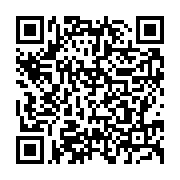 